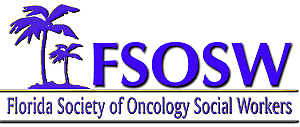 ABSTRACT COMMITTEE REPORTOfficer Reporting:  Bettye Bradshaw MSW, LCSWTitle:   Chair Abstract Committee_Committee members:  Linda Avery, MSW, Paul Clark, PhD, MSW                  Cara Kondaki, LCSW and Diane Wells, LCSWDate submitted: November 9, 2016Tasks or Accomplishments since April 8, 2016 Board Meeting: Extension of the Call For Abstracts was successful Eleven(11) Sessions are confirmedIncludes: Keynote Address, General sessions, Plenary and luncheon Speakers2)   Jim Akin, NASW FL has agreed to provide at no cost the FL Laws & Rules Speaker and we are        pending the name/contact information.   NASW FL will provide the CEUs and the cost of each booklet is $10 which FSOSW will pay3)  Continuing to request CVs and ensuring that CEU Director has her copies of each one4)  Committee is sending out Speakers contracts with notice of timeframe for presentations5)  Mary Ann Burg was confirmed for Fri. 10/7 Plenary Session 6)  Florida license renewal requirements are being provided during Pre-conference and on Friday,      Oct. 7, 2016 General Session7)  Kim Lawson’s research request for the conference was approved by the Board Current Issue: Follow-up with Jim Akin, NASW FL for Laws and Rules Speaker informationGoals and Recommendations:Complete receipt of all speakers presentations for placement on flashdrives Assign all Speakers a Room MonitorSend to Board members the notice for conference student(s) volunteers  Request Board suggestions for plans and goals.Respectfully submitted, Bettye Bradshaw MSW, LCSWFSOSW 2016 Conference Abstract Chair